PRUDENCE JUNIOR ACADEMYGRADE 5      FRENCH ASSESSMENT                               END TERM 1 2022Réponds.Comment tu t’appelles ?…………………………………………………………………………Quel âge as-tu ?…………………………………………………………………………Ta mère s’appelle comment ?…………………………………………………………………………Tu habites où ?…………………………………………………………………………Réponds au passage ci-dessous. Pierre: Bonjour monsieur Mutegi?Monsieur Mutegi: …………………………………………Pierre : Comment ça va Monsieur Mutegi?Monsieur Mutegi : ………………………………………..Pierre : Au revoir Monsieur Mutegi ?Monsieur Mutegi : …………………………………………..Remplis la table.Ecris en mots.Exemple : 11 = onze20 =…………………………………6 = …………………………………24 = ………………………………..35 = ………………………………..42= ………………………………..Réponds.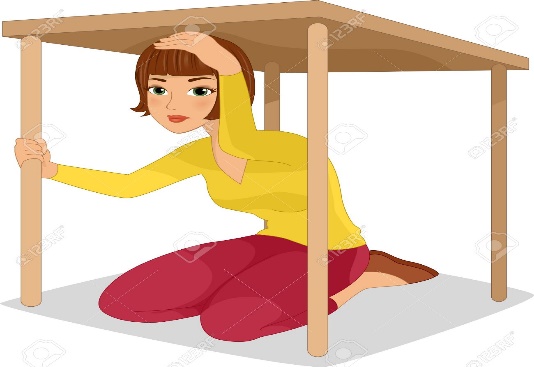 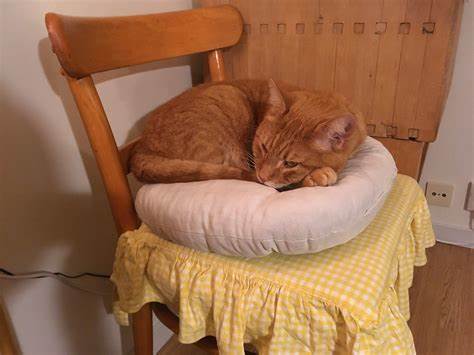 a) La fille est………..la table.                          b) Le chat est…………..la chaise.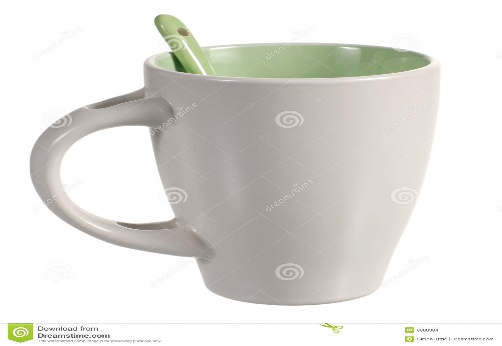 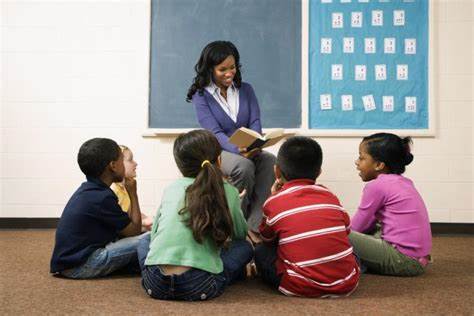 c)La cuillère est ………la tasse.                    d) Le professeur est…….les élèves.                                      (devant, sous, dans, sur)Trouve la couleur.…………………………………………………………………………………………………………………………………………………………………………………………Nomme les parties du corps.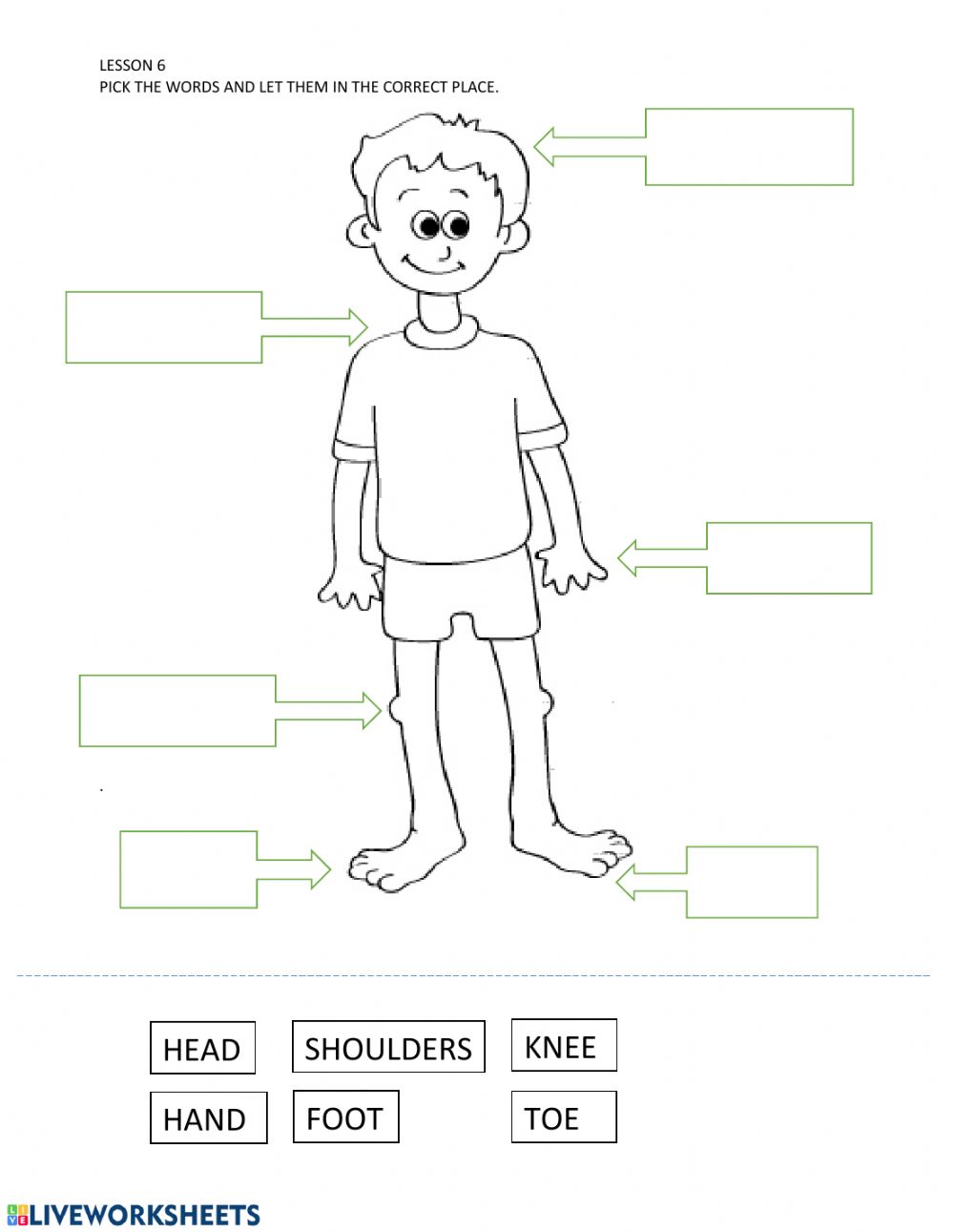 (le pied, la tête, le genou, l’épaule, l’orteil, le doigt)Quel temps fait-il ?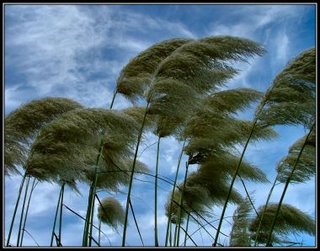 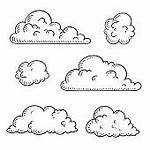 a)…………………………….                        b)…………………….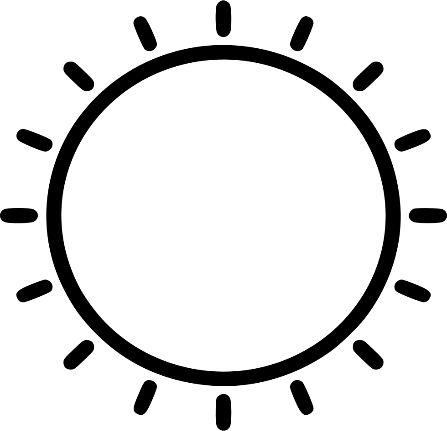 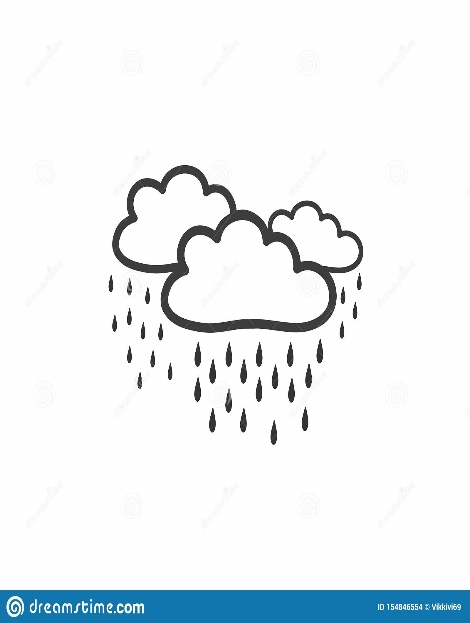 c)………………………….                           d)…………………………...                   (il pleut, du soleil, du vent, des nuages)                                                 MOI……………………………………………………………………………………………………………………………………………………………………………………………………………………………………………………………………………………………………………………………………………………………………………………………………………………………………………………………………………………………………………………………………………………………………………………………………………………………………………………………………………………………………………………………………………………………………………………………………………………………………………………………………………………………………………………………………………………………………………………………………………………………………………………………………………………………………………………………………………………………………………………………………………………………………………………………………………………………………………………………………………………………………………………………………………………………………………………………………………………………………………………………………………………………………………………………………………………………………………………………………………………………………………………………………………………………………lundi………..mercredi………..vendredi…………dimancheROUGEVVIPEBODCTHEBSZLSSASERZRUACZEWFTCIYNBXCGPPCOTCJSQEJAUNETKQDYIVQORCGRISBWIWXASFBMKRRQWVEWQFCJEM